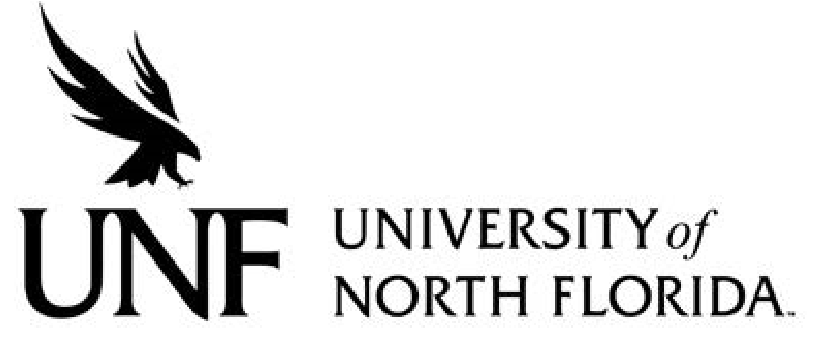 Regulation Number: 	Effective Date:  		Revised Date: Subject: Responsible Division/Department: Check what type of Regulation this is: New Regulation Major Revision of Existing Regulation Minor/Technical Revision of Existing RegulationReaffirmation of Existing Regulation OBJECTIVE & PURPOSEThe University of North Florida prohibits discrimination based on disability and therefore shall provide reasonable substitution or modification for any requirement for admission into an undergraduate or graduate program of study, or for entry into the upper division, or for graduation for any applicant who is a qualified individual with a disability as defined by the Americans with Disabilities Act and/or Section 504 of the Rehabilitation Act and/or applicable Florida law where documentation can be provided that the applicant’s failure to meet the requirement is related to his/her disability and where admission of the applicant will not result in a fundamental alteration in the nature of the program.STATEMENT OF REGULATIONIn determining whether to grant a substitution or modification, the University of North Florida will consider pertinent documents including, but not limited to, diagnostic evaluations completed by a medical doctor, licensed psychologist, or licensed school psychologist, vocational rehabilitation records, and school records maintained as a result of the exceptional child provisions of Public Law 94-142. The State Board of Education has prescribed in Rule 6A-10.041, FAC, the definitions of disabilities to which this regulation applies, and each student will be afforded the opportunity to present evidence to support his or her disabilities, and an appeals process if the applicant is denied admission.Specific Authority: Florida Board of Governors Regulation 6.018 and Section 7(d), Art. IX, Fla. Const.; F.S. 1007.264 and 1007.265; the Americans with Disabilities Act; and Section 504 of the Rehabilitation Act of 1973; Approved by the BOT and by theBOG.